Syndicat CFTCPénélope L’AgenceFICHE PRATIQUE Mon compte formation Vous désirez vous former ou consulter  vos droits à la formation ?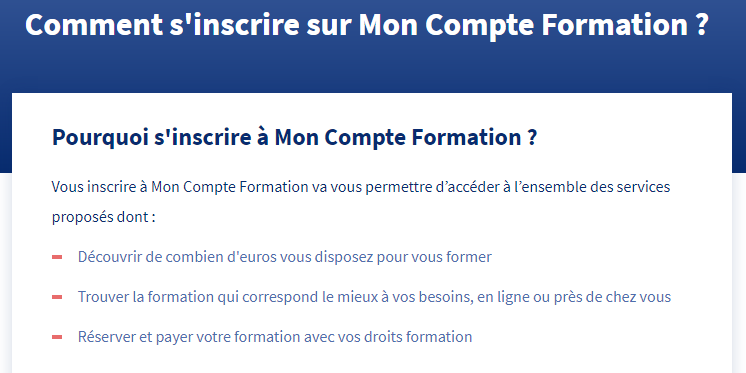 Syndicat CFTC                                  Pénélope L’Agence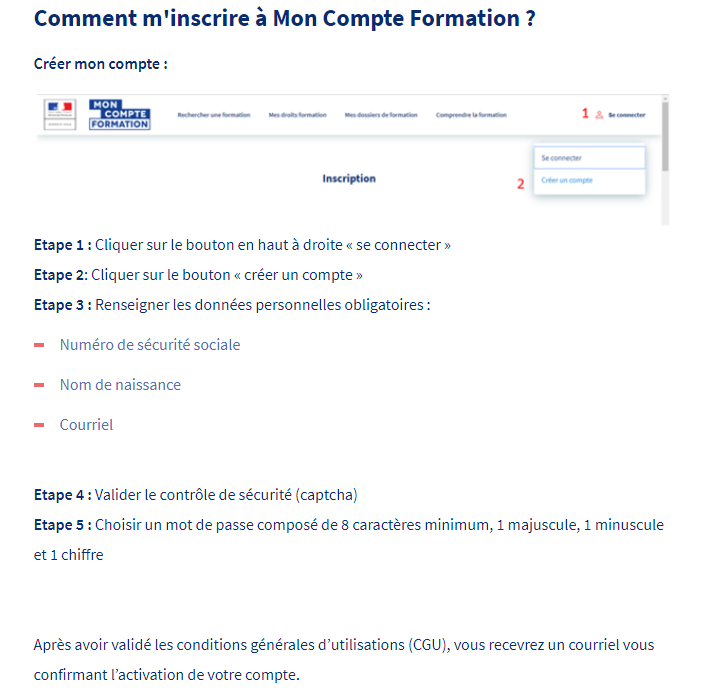 Syndicat CFTC                                Pénélope L’Agence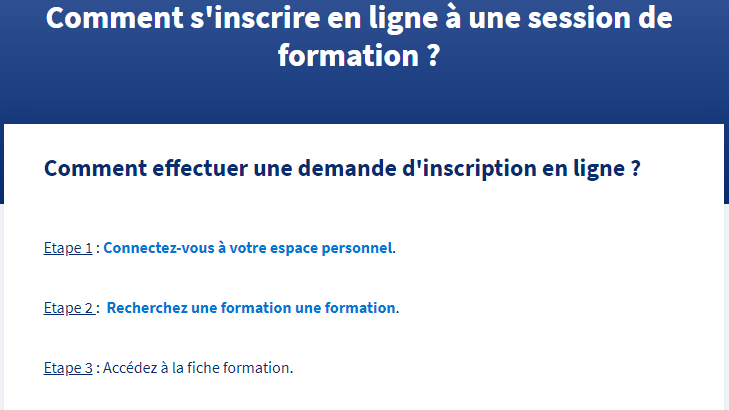 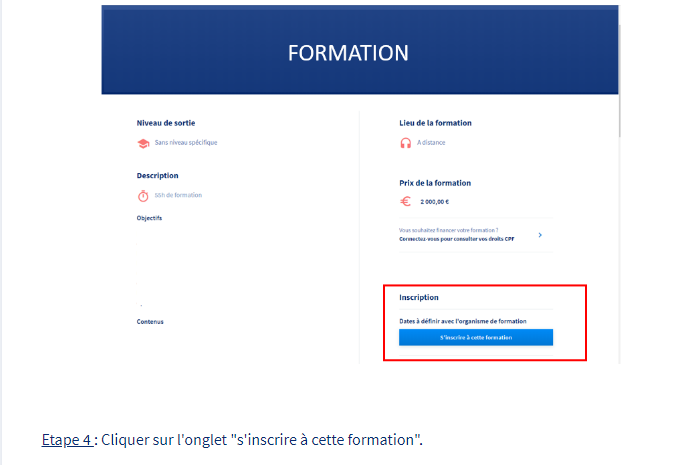 Syndicat CFTC                               Pénélope L’Agence  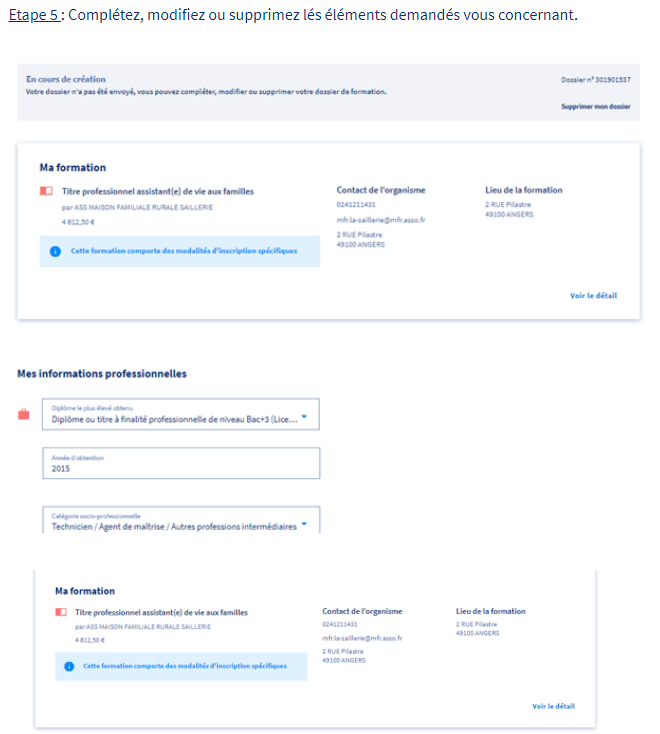 Syndicat CFTCPénélope L’Agence                                   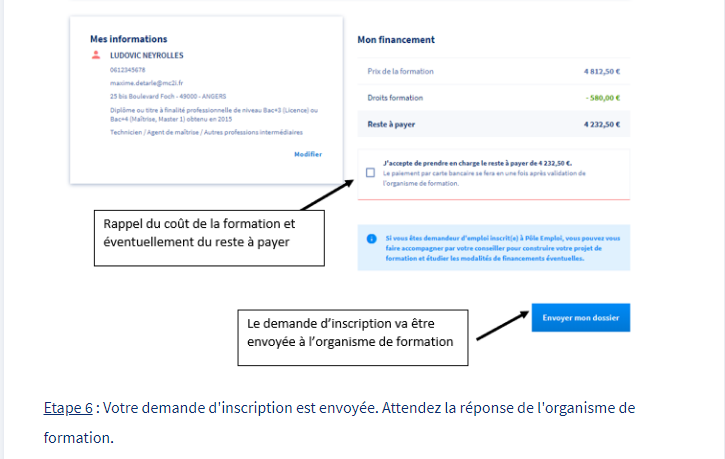 